Call for BSA Postgraduate Forum Regional Event Proposals 2019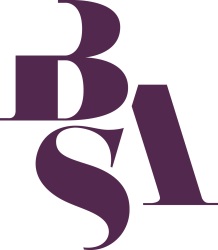 Name of organiser(s): Institution(s):Proposal for Postgraduate Regional EventProposal for Postgraduate Regional EventProposed datesProposed theme Potential speakersAnticipated costs